El virus causante del coronavirus del 2019 (COVID-19), empezó en Wuhan, China y se propagó por animales. Los síntomas actuales reportados para pacientes con COVID-19 incluyen enfermedad respiratoria de leve a grave con fiebre, tos y dificultad para respirar.  El virus puede causar neumonía.  De acuerdo con la Organización mundial de la salud, la enfermedad se puede propagar de persona a persona por medio de gotitas diminutas provenientes de la nariz o la boca las que se dispersan cuando una persona con COVID-19 tose o exhala.  Estas gotitas caen en objetos y superficies alrededor de la persona.  Entonces los demás se contagian con COVID-19 al tocar sus ojos, nariz o boca. Las personas también se contagian de COVID-19 si aspiran las gotitas de una persona con COVID-19 que las tose o las exhala.  Es importante recordar que COVID-19 usualmente provoca síntomas leves y la gran mayoría de las personas se recuperarán por completo. Los adultos de mayores de 70 años y las personas con enfermedades graves, como enfermedad cardiovascular, diabetes, enfermedad respiratoria crónica, hipertensión y cáncer son más vulnerables a COVID-19. Usted puede protegerse mejor de manera simple si practica lo siguiente: Lávese las manos. Lavarse las manos con agua y jabón o utilizar un desinfectante de manos cuando no hay jabón disponible, es una gran forma de prevenir la propagación de cualquier enfermedad. Evite tocarse los ojos, nariz o rostro cuando no se ha lavado las manos. Quédese en casa cuando está enfermo. La mejor forma de detener la propagación de esta enfermedad es mantenerse lejos de áreas muy pobladas como el trabajo o la escuela cuando esté enfermo.  Cubra su boca y nariz cuando tosa o estornude.  Limpie y desinfecte las superficies del hogar con frecuencia. Tenemos personal de Rush dedicado para tratar los casos de coronavirus quienes han sido rigurosamente capacitados y se protegen con máscaras especiales, protectores oculares, y otro equipo de protección.  Los demás pacientes en el hospital se encuentran completamente separados de las habitaciones de aislamiento dedicadas para tratar a pacientes con coronavirus en nuestro hospital.Las leyes de privacidad del paciente nos prohíben divulgar cualquier detalle acerca de los pacientes de Rush.  Lo que le puedo decir es que cualquier paciente que ha sido examinado o ha recibido tratamiento para el coronavirus en nuestro hospital es inmediatamente trasladado a habitaciones aisladas para pacientes junto con personal de infecciones dedicado quienes toman precauciones rigurosas.  Completamente. Su seguridad y la de nuestro personal es nuestra mayor prioridad.  Nuestro centro médico se construyó para esto; incluyendo las habitaciones de tratamiento para pacientes hospitalizados que están completamente aisladas del resto del hospital. Somos uno de los únicos 35 centros médicos en la nación designados por la CDC que tiene los estándares más altos en control de infecciones. Como sigue siento temporada de gripe y en preparación para los posibles casos de pacientes con COVID-19, reforzaremos nuestra política de visitas actual: Visitas de pacientes hospitalizados: No se permiten niños menores de 12 años y los niños de 12 años y mayores deben ser supervisados por un padre o guardián en todo momento. Las visitas que tengan síntomas de gripe no deben visitar a pacientes hospitalizados.  Solo se permiten dos visitantes a la vez por paciente.No hay necesidad de cancelar ninguna cita, procedimiento o cirugía electiva.  Tenemos rigurosos sistemas preparados para examinar y aislar a cualquier persona que se presente con síntomas de coronavirus y asistir su cuidado como se justifique. Queremos asegurarle que estamos tomando todas las precauciones para garantizar su seguridad durante su visita. Como parte de estas precauciones, por favor limite el número de personas que lo acompaña en su cita. Comuníquese directamente con su médico.  La prueba no es útil para aquellos que no tengan síntomas.  Hay muchos virus respiratorios que pueden causar los mismos síntomas. Si tiene síntomas de enfermedad respiratoria con fiebre, tos y dificultad para respirar, puede realizar una visita electrónica con un proveedor de Rush para evaluar su riesgo de exposición y determinar si necesita que le hagan pruebas de COVID-19.Información y recursos sobre el nuevo Coronavirus en Rush.edu Para pacientes, preguntas generales acerca de nuestros planes, prevención y más, por favor refiéralos al Centro de Llamadas Urgentes al ext. 2-5555 o (888) 352-7874 abierto 24/7Línea directa de IDPH COVID-19 al (800) 889-3931 o en dph.sick@Illinois.govEste documento es para uso interno únicamente.  Cualquier difusión, copia o divulgación de este comunicado que no sea el destinatario previsto está estrictamente prohibida.  Su distribución podría resultar en una acción disciplinaria. 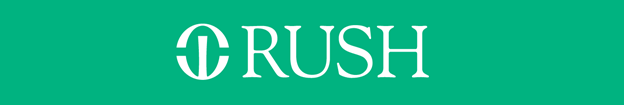 9 de marzo de 2020Preguntas y respuestas sobre el Coronavirus (COVID-19) Como sabe, la propagación del nuevo coronavirus (COVID-19) es una situación en desarrollo que evoluciona rápidamente y continuaremos proporcionando información actualizada a medida que esté disponible. A continuación está un cuestionario de preguntas frecuentes acerca del virus y las respuestas de Rush. Para obtener la información más actualizada, visite el sitio web de CDC  o las páginas del departamento de Control de infecciones en Inside Rush, donde damos actualizaciones a medida que tenemos nueva información.  Si tiene más preguntas acerca del coronavirus, envíelas por correo electrónico a https://insiderush.rush.edu/Lists/COVID19/AllItems.aspx¿Cuáles son los síntomas del COVID-19?¿Cómo se propaga el virus?¿Cómo se puede proteger y ayudar a prevenir la propagación de la enfermedad?¿Qué está haciendo Rush en preparación para una posible propagación del virus?¿Tiene Rush pacientes con COVID-19 actualmente?¿Es seguro ir a Rush?¿Existen nuevas restricciones para visitas en Rush con relación al COVID-19?¿Debo cancelar mi cita/procedimiento/cirugía electiva? Tengo cáncer/enfermedad cardiaca/algo inmunocomprometido, ¿Qué debería hacer?Me gustaría realizarme una prueba para detectar el coronavirus, ¿Puedo asistir?Más información